PROFILE	EXPERIENCETranslator/Editor (English to Tamil and vice versa).Specialized in Transcription, Subtitling, Proof reading, Transcreation,Copy writing and Interpretation.Skilled in Research, Online research and market research.SKILLSManagement skillsProblem solvingDecision making under pressureThe organization of teamwork.Computer skillsAdvanced knowledge of MS office, Internet, Marketing analytics and social networkingTeam work and FlexibilityAbility to collaborate in large teams and easily adapt new working conditions.FREELANCE TRANSLATOR, TRANSCREATOR, TRANSCRIPTIONIST &QUALITY ASSURANCE • UPWORK • FROM 2017 TO PRESENTTranslation and revision of over 2000 pages of wide range of texts and documents regarding financial, film, technical, communication, sales and business agreements, etc. from English to Tamil language.Duties include Transcreation of hotel services and promotions. Transcription of live conversations between Tamil speakers.In charge of assuring the quality of Transcription.EDUCATIONBACHELOR OF ENGINEERING AND TECHNOLOGY- INFORMATION TECHNOLOGYLANGUAGESEnglish TamilSrilankan TamilCONTACT ADDRESS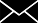 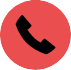 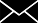 SUMITHRAPABCET@GMAIL.COM9043635110SUMITHRA S263,PILLAIYAR KOVIL STREET, POLUR,THIRUVANNAMALAI,606903 TAMILNADU,INDIA2